There are 10 Olympic sports in the wordsearch below. Can you find them all?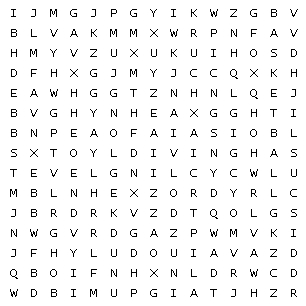 BASKETBALL        FENCING              POLEVAULT
CYCLING            HIGH JUMP          ROWING        DISCUS	            HURDLES
DIVING                LONG JUMP